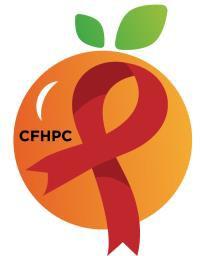 EXECUTIVE COMMITTEE MEETINGCore Values: Empowerment, Commitment, Quality & IntegrityPLEASE SILENCE ALL CELL PHONES AND KEEP USAGE TO A MINIMUMOnly the PLWH/A Representatives need to disclose their HIV status.ALL MEETINGS ARE AUDIO RECORDEDOctober 22, 2020Heart of Florida United WayMission: To improve the quality of life of individuals with HIV disease by responding to their existing and emerging needs, and to provide educational and behavioral strategies to reduce and prevent the spread of HIV disease.Go To Meeting: https://global.gotomeeting.com/join/347769413;Teleconference Line: +1 (646) 749-3122; Access Code: 347-769-413Planning Council SupportDavid Bent	407-835-0906 David.Bent@hfuw.orgMelanie Cross	407 429-2216 Melanie.Cross@hfuw.orgAndres Acosta	407-429-2119 Andres.Acosta@hfuw.orgCFHPC Website: www.CentralFloridaHIVPC.com Orange County Website: www.ocfl.net/ryanwhite     Facebook: www.facebook.com/CentralFloridaHIVPlanningCouncil  2:00 PMCall to OrderWelcome, Housekeeping & Introductions Moment of SilenceEarl Hunt2:00 PMVision Statement Mission Statement Conflict of InterestCore ValuesGabriella Rodriguez2:00 PMApproval of Agenda Approval of September 17th Minutes Roberts Rules OverviewEarl HuntPCS2:15 PMOpen the floor for Public CommentEarl HuntReportsMembership CommitteeService Systems & QualityPR & Marketing CommitteeWorld AIDS Day Work GroupNeeds Assessment & Planning RW Community MeetingPurposeInfo SharingAngela HuntMaria BuckleyRoy HarryTim CollinsVel Cline2:45 PMRW Part A ReportMonthly ExpendituresLead Agency ReportMonthly ExpendituresDOH ReportInfo SharingClaudia YabrudyJannira Velazquez/Yasmin AndreEarl Hunt/Kara Williams3:45 PMNew BusinessFood Recommendations Service StandardCommittee Work PlansSet Octobers PC agendaMeeting TimePurposeVoteAll MembersNext Month’s Meeting: TBDat DOH/Virtual4:00 PMAdjournment